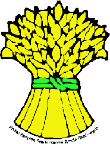                      POLSKI ZWIĄZEK PRODUCENTÓW ROŚLIN ZBOŻOWYCH              Radzików, 05-870 Błonie lab.II p.86  , tel. 22 733 46 16,  502 25 78 74,                                              Fax 22 733 46 15, e-mail: pzpz@ihar.edu.pl    www.pzprz.pl            Organizacja zgłaszająca:_____________________________________________________Informacja o przetwarzaniu danych osobowychNa podstawie art. 13 rozporządzenia Parlamentu Europejskiego i Rady (UE) 2016/679 z dnia 27 kwietnia 2016 r. w  sprawie ochrony osób fizycznych w związku z przetwarzaniem danych osobowych i w sprawie swobodnego przepływu takich danych oraz uchylenia dyrektywy 95/46/WE (ogólne rozporządzenie o ochronie danych) (Dz. Urz. UE L 119 z 04.05.2016, str. 1, z późn. zm.), zwanego dalej „RODO”, informuje się o zasadach przetwarzania danych osobowych oraz o przysługujących prawach z tym związanych w związku z otrzymaniem formularzy zgłoszenia uczestnictwa w Programie Wymiany Młodych Rolników Polska Teksas 2019. Dane osobowe będą przetwarzane, zgodnie z właściwością, przez Polski Związek Producentów Roślin Zbożowych .Administratorem danych osobowych jest Polski Związek Producentów Roślin Zbożowych z siedzibą w Radzikowie, 05-870 Błonie Lab. II p. 86.  Kontaktować się można z administratorem danych osobowych w sprawach dotyczących przetwarzania danych osobowych oraz korzystania z praw związanych z przetwarzaniem tych danych poprzez adres pocztowy: 05-870 Błonie, Radzików, lab. II p. 86 lub poprzez pocztę elektroniczną:  e-mail: pzpz@ihar.edu.pl.  Dane osobowe mogą być również przetwarzane przez Centrum Doradztwa Rolniczego w Brwinowie oraz Texas A&M University Agrilife Extension, organy kontroli skarbowej oraz inne instytucje uprawnione do przeprowadzenia kontroli i audytu na podstawie przepisów powszechnie obowiązującego prawa.Dane osobowe mogą być udostępniane podmiotom publicznym uprawnionym do przetwarzania danych osobowych na podstawie przepisów powszechnie obowiązującego prawa.Dane osobowe będą przetwarzane przez okres trwania Programu Wymiany Młodych RolnikówOsobie, której dane osobowe są przetwarzane, przysługuje prawo żądania od administratora danych osobowych dostępu do tych danych, ich sprostowania, usunięcia lub ograniczenia ich przetwarzania, w przypadkach określonych w RODO.W przypadku uznania, że przetwarzanie danych osobowych narusza przepisy RODO, przysługuje prawo wniesienia skargi do Prezesa Urzędu Ochrony Danych Osobowych, ul. Stawki 2, 00-193 Warszawa.Podanie danych osobowych wskazanych w formularzach zgłoszenia uczestnictwa w Programie Wymiany Młodych Rolników jest warunkiem wzięcia udziału w Programie. Konsekwencją niepodania danych osobowych jest brak możliwości uczestniczenia w Programie.Dane osobowe nie będą przetwarzane w sposób zautomatyzowany i nie będą profilowane.Dane osobowe  będą przekazywane poza obszar Unii Europejskiej do USA.Administrator  dołoży wszelkich starań, aby zapewnić wszelkie środki fizycznej, technicznej i organizacyjnej ochrony danych osobowych przed ich przypadkowym czy umyślnym zniszczeniem, przypadkową utratą, zmianą, nieuprawnionym ujawnieniem, wykorzystaniem czy dostępem, zgodnie ze wszystkimi obowiązującymi przepisami.  …………………………………………                         ………………………………………………	miejsce, data					         podpis kandydataFORMULARZ ZGŁOSZENIOWYProgram Wymiany Młodych Rolników  Polska – Teksas  2020imię i nazwisko kandydataPESELPESELPESELimię i nazwisko kandydataadres zamieszkaniawojewództwowojewództwowojewództwoadres zamieszkaniaAdres do wystawienia noty księgowej / w przypadku sponsora proszę podać dane/gospodarstwowielkość gospodarstwawielkość gospodarstwaprodukcja wiodącaprodukcja wiodącaprodukcja wiodącagospodarstwoadres e-mailtelefonnr paszportuData wydaniaData ważnościnr paszportuPosiadam wizę amerykańskąTAKNIE